от 2 февраля 2023 года										№ 106Об утверждении нормативов затрат на оказание муниципальных услуг (выполнение работ) и на содержание имущества на 2023 год для муниципального бюджетного учреждения «Благоустройство»В соответствии с Приказом Минстроя России от 28.11.2017 № 1596/пр «Об утверждении общих требований к определению нормативных затрат на оказание государственных (муниципальных) услуг в сфере жилищно-коммунального хозяйства, благоустройства, градостроительной деятельности, строительства и архитектуры, применяемых при расчете объема субсидии на финансовое обеспечение выполнения государственного (муниципального) задания на оказание государственных (муниципальных) услуг (выполнение работ) государственным (муниципальным) учреждением», Положением о формировании муниципального задания на оказание муниципальных услуг (выполнение работ) в отношении муниципальных учреждений городского округа город Шахунья Нижегородской области и финансовом обеспечении выполнения муниципального задания, утвержденным постановлением администрации городского округа город Шахунья Нижегородской области от 28 декабря 2017 года 
№ 1839 «О порядке формирования муниципального задания на оказание муниципальных услуг (выполнение работ) в отношении муниципальных учреждений городского округа город Шахунья Нижегородской области и финансовом обеспечении выполнения муниципального задания» (с изменениями от 16 февраля 2018 года № 250, от 15 июля 2019 № 776, от 16 октября 2020 года № 944) администрация городского округа город Шахунья Нижегородской области  п о с т а н о в л я е т :Утвердить прилагаемые сведения о фактических и планируемых затратах на оказание муниципальных услуг (выполнение работ) и на содержание имущества на 2023 год муниципальным бюджетным учреждениям «Благоустройство».Утвердить прилагаемые расчеты нормативных затрат на содержание имущества на 2023 год муниципальным бюджетным учреждениям «Благоустройство».3. Утвердить прилагаемые результаты расчетов объема нормативных затрат на оказание муниципальным бюджетным учреждениям «Благоустройство» муниципальных услуг (выполнение работ) и нормативных затрат на содержание имущества на 2023 год.Утвердить прилагаемые исходные данные и результаты расчетов объема нормативных затрат на оказание муниципальных услуг (выполнение работ) и нормативных затрат на содержание имущества муниципального бюджетного учреждения «Благоустройство» на 2023 год.Утвердить прилагаемые сводные показатели объема нормативных затрат на оказание муниципальных услуг (выполнение работ) и нормативных затрат на содержание имущества.Управлению делами администрации городского округа город Шахунья обеспечить размещение настоящего постановления на официальном сайте администрации городского округа город Шахунья Нижегородской области.Настоящее постановление вступает в силу с момента опубликования на официальном сайте городского округа город Шахунья Нижегородской области и в газете «Знамя труда».8. Контроль за исполнением настоящего постановления возложить на заместителя главы администрации, начальника управления по работе с территориями и благоустройству администрации городского округа город Шахунья Нижегородской области Ю.А. Софронова.Глава местного самоуправлениягородского округа город Шахунья							   О.А.ДахноУтверждены
постановлением администрациигородского округа город ШахуньяНижегородской областиот 02.02.2023 г. № 106СВЕДЕНИЯО ФАКТИЧЕСКИХ И ПЛАНИРУЕМЫХ ЗАТРАТАХ НА ОКАЗАНИЕМУНИЦИПАЛЬНЫХ УСЛУГ (ВЫПОЛНЕНИЕ РАБОТ) И НА СОДЕРЖАНИЕ ИМУЩЕСТВАНА 2023 ГОД МУНИЦИПАЛЬНЫМ БЮДЖЕТНЫМ УЧРЕЖДЕНИЕМ «БЛАГОУСТРОЙСТВО»Утвержденыпостановлением администрациигородского округа город ШахуньяНижегородской областиот 02.02.2023 г. № 106РАСЧЕТЫ НОРМАТИВНЫХ ЗАТРАТ НА СОДЕРЖАНИЕ ИМУЩЕСТВА НА 2023 ГОД МУНИЦИПАЛЬНЫМ БЮДЖЕТНЫМ УЧРЕЖДЕНИЕМ «БЛАГОУСТРОЙСТВО»                                                                                                      (тыс. рублей)Утверждены
постановлением администрациигородского округа город ШахуньяНижегородской областиот 02.02.2023 г. № 106РЕЗУЛЬТАТЫ РАСЧЕТОВ ОБЪЕМА НОРМАТИВНЫХ ЗАТРАТНА ОКАЗАНИЕ МУНИЦИПАЛЬНЫМ БЮДЖЕТНЫМ УЧРЕЖДЕНИЕМ «БЛАГОУСТРОЙСТВО» МУНИЦИПАЛЬНЫХ УСЛУГ  (ВЫПОЛНЕНИЕ РАБОТ) И НОРМАТИВНЫХ ЗАТРАТ НА СОДЕРЖАНИЕ ИМУЩЕСТВА Утвержденыпостановлением администрациигородского округа город ШахуньяНижегородской областиот 02.02.2023 г. № 106Исходные данные и результаты расчетов объема нормативныхзатрат на оказание муниципальных услуг (выполнение работ)  и нормативных затрат  на содержание имущества муниципального бюджетного учреждения «Благоустройство» --------------------------------<1> Определяется путем суммирования нормативных затрат, непосредственно связанных с оказанием муниципальной услуги (графа 2) и затрат на общехозяйственные нужды (графа 3).<2> Определяется путем суммирования произведения итогового объема нормативных затрат на оказание муниципальной услуги (графа 4) на объем муниципальной услуги) (графа 5) с затратами на содержание имущества (графа 6).Утверждены
постановлением администрациигородского округа город ШахуньяНижегородской областиот 02.02.2023 г. № 106СВОДНЫЕ ПОКАЗАТЕЛИ ОБЪЕМА НОРМАТИВНЫХ ЗАТРАТ НА ОКАЗАНИЕМУНИЦИПАЛЬНЫХ УСЛУГ (ВЫПОЛНЕНИЕ РАБОТ)И НОРМАТИВНЫХ ЗАТРАТ НА СОДЕРЖАНИЕ ИМУЩЕСТВА                                                                                                                                                                    (тыс. рублей)________________________________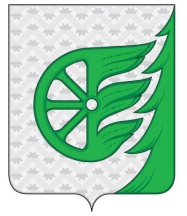 Администрация городского округа город ШахуньяНижегородской областиП О С Т А Н О В Л Е Н И Е   Наименование       муниципальной     услуги (работы)                 Нормативные затраты за единицу, рублей                               Нормативные затраты за единицу, рублей                               Нормативные затраты за единицу, рублей                               Нормативные затраты за единицу, рублей                               Нормативные затраты за единицу, рублей                               Нормативные затраты за единицу, рублей                Объеммуниципальнойуслуги,единица измеренияНормативныезатраты насодержаниеимущества,тыс.рублейОценка объемасредств,получаемых врезультатеоказанияплатных услугв пределахустановленногомуниципального задания,тыс. рублейСуммафинансовогообеспечениявыполнениямуниципальногозадания,тыс. рублей   Наименование       муниципальной     услуги (работы)  Нормативные затраты, непосредственносвязанные с оказанием муниципальной услуги (работы)Нормативные затраты, непосредственносвязанные с оказанием муниципальной услуги (работы)Нормативные затраты, непосредственносвязанные с оказанием муниципальной услуги (работы)Нормативные затраты, непосредственносвязанные с оказанием муниципальной услуги (работы)Нормативныезатраты наобщехозяйственныенуждыИТОГО: Объеммуниципальнойуслуги,единица измеренияНормативныезатраты насодержаниеимущества,тыс.рублейОценка объемасредств,получаемых врезультатеоказанияплатных услугв пределахустановленногомуниципального задания,тыс. рублейСуммафинансовогообеспечениявыполнениямуниципальногозадания,тыс. рублей   Наименование       муниципальной     услуги (работы)  На оплатутруда иначисленияпо оплатетрудаНаприобретениематериальныхзапасовИныенормативныезатратыИтогоНормативныезатраты наобщехозяйственныенуждыИТОГО: Объеммуниципальнойуслуги,единица измеренияНормативныезатраты насодержаниеимущества,тыс.рублейОценка объемасредств,получаемых врезультатеоказанияплатных услугв пределахустановленногомуниципального задания,тыс. рублейСуммафинансовогообеспечениявыполнениямуниципальногозадания,тыс. рублей         1             2          3           4       5 =  гр. 2 + гр. 3  + гр. 4         6          7 =  гр. 5 + гр. 6       8           9           10           11 =     (гр. 7 x гр. 8) + гр. 9 -  10      Работа N 1Организация освещения улиц8,798,980,3718,136,7224,8558923,00 м.22,11х1486,38Работа N2Содержание объектов дорожного хозяйства36529,3032074,82770,6669374,788576,3277951,1057,90 км.6,81х4520,10Работа N 3Организация благоустройства и озеленения19,371,530,0420,944,8725,8081184, 00 м.кв.0,50х2095,44Работа N 4Благоустройство территорий34,0650,658,6393,345,4298,7593529,60 м.кв.1287,89х10524,15Работа N 5Содержание мест захоронений1,990,130,012,130,712,84276700 м.кв.30,26х816,06Итого отчетныйфинансовый годпо учреждению 36593,5132136,10779,7069509,318594,0378103,351347,56х19 442,14Работа N 1Организация освещения улиц9,219,330,4218,9611,1430,1058923 м.2,41х1775,90Работа N2Содержание объектов дорожного хозяйства58858,6729484,10937,2289280,0014205,62103485,6157,90 км.7,49х5999,21Работа N 3Организация благоустройства и озеленения24,691,680,0526,437,3333,7689449,00 м.кв.0,66х3020,04Работа N 4Благоустройство территорий43,7352,202,0397,968,17106,13101794,60 м.кв.1272,32х12076,19Работа N 5Содержание мест захоронений 1,890,170,212,261,213,47271700,00 м.кв.50,64х992,58Итого текущийфинансовый годпо учреждению 58938,1929547,48939,9389425,6014233,47103659,071333,53х23863,93Работа N 1Организация освещения улиц9,219,330,4218,9611,1430,1058923 м.2,41х1775,90Работа N2Содержание объектов дорожного хозяйства72182,7729484,10937,22102604,0914205,62116809,7157,90 км.7,49х6770,66Работа N 3Организация благоустройства и озеленения29,031,680,0530,767,3338,0989449,00 м.кв.0,66х3407,83Работа N 4Благоустройство территорий51,3552,202,03105,588,17113,76101794,60 м.кв.1272,32х12852,01Работа N 5Содержание мест захоронений2,130,170,212,501,213,71271700 м.кв.50,94х1057,52Итого очереднойфинансовый годпо учреждению 72274,4829547,48939,93102761,9014233,47116995,361333,53х25863,93Наименованиемуниципальнойуслуги (работы)Нормативные затраты напотребление тепловой энергииНормативные затраты на потребление электрической энергииНормативные затраты на потребление электрической энергииНормативные затраты на уплату налоговЗатраты насодержаниеимущества, сданногов арендуОбъем нормативных затрат насодержаниеимущества1234456=2+3+4-5Организация освещения улиц6,540,663,413,41Х10,62Содержание объектов дорожного хозяйства21,122,1411,0011,00Х34,26Организация благоустройства и озеленения1,540,160,800,80Х 2,49Благоустройство территорий97,559,8950,8250,82Х158,27Содержание мест захоронений0,800,080,420,42Х1,30Итого отчетныйфинансовый год127,5512,9466,4666,46Х206,94Организация освещения улиц40,452,488,128,12Х51,05Содержание объектов дорожного хозяйства125,567,6825,2025,20Х158,44Организация благоустройства и озеленения11,030,682,212,21Х 13,92Благоустройство территорий482,3129,5196,8196,81Х608,62Содержание мест захоронений10,750,662,162,16Х13,57Итого текущийфинансовый  год670,10   41,00134,50134,50Х845,60Организация освещения улиц 40,452,488,128,12Х51,05Содержание объектов дорожного хозяйства125,567,6825,2025,20Х158,44Организация благоустройства и озеленения11,030,682,212,21Х 13,92Благоустройство территорий482,3129,5196,8196,81Х608,62Содержание мест захоронений10,750,662,162,16Х13,57Итого очереднойфинансовый  год670,1041,00134,50134,50Х845,60Наименование      муниципальной услуги  (работы)            Нормативные затраты за единицу, рублей         Нормативные затраты за единицу, рублей         Нормативные затраты за единицу, рублей     Единицы   измерения  показателя  объема    муниципальной  услуги    (работы)   Объем    муниципальной  услуги    (работы),  единиц    Нормативные затраты насодержание имущества,  рублей   Оценка объема средств,   получаемых в результатеоказания   платных услуг в пределах  установленногомуниципальногозадания,    рублей    Сумма финансовогообеспечения    выполнения     муниципального   задания, рублей  Наименование      муниципальной услуги  (работы)        Нормативные  затраты,    непосредственно связанные с  оказанием   муниципальной услуги (работы)Нормативные   затраты наобщехозяйственные нужды          Итого     нормативных  затрат наоказание   муниципальной   услуги    (работы)   Единицы   измерения  показателя  объема    муниципальной  услуги    (работы)   Объем    муниципальной  услуги    (работы),  единиц    Нормативные затраты насодержание имущества,  рублей   Оценка объема средств,   получаемых в результатеоказания   платных услуг в пределах  установленногомуниципальногозадания,    рублей    Сумма финансовогообеспечения    выполнения     муниципального   задания, рублей             1                  2               3          4 = 2 + 3        5            6           7           8       9 = SUM (4 x 6) + 7 - 8        ОТЧЕТНЫЙ ФИНАНСОВЫЙ ГОДОТЧЕТНЫЙ ФИНАНСОВЫЙ ГОДОТЧЕТНЫЙ ФИНАНСОВЫЙ ГОДОТЧЕТНЫЙ ФИНАНСОВЫЙ ГОДОТЧЕТНЫЙ ФИНАНСОВЫЙ ГОДОТЧЕТНЫЙ ФИНАНСОВЫЙ ГОДОТЧЕТНЫЙ ФИНАНСОВЫЙ ГОДОТЧЕТНЫЙ ФИНАНСОВЫЙ ГОДОТЧЕТНЫЙ ФИНАНСОВЫЙ ГОДРабота N 1Организация освещения улиц18,136,7224,85Протяженность, м.58923,0022109,54Х1486378,08Работа N2Содержание объектов дорожного хозяйства69374,788576,3277951,10Протяженность, км.57,906807,80Х4520098,59Работа N 3Организация благоустройства и озеленения20,944,8725,80Площадь, м.кв.81184,00495,42Х2095444,68Работа N 4Благоустройство территорий93,345,4298,75Площадь, м.кв.93529,601287890,96Х10524153,96Работа N 5Содержание мест захоронений2,130,712,84Площадь, м.кв.276700,0030259,22Х816060,35Итого отчетныйфинансовыйгод по учреждению69509,318594,0378103,351347562,93Х19442135,67ТЕКУЩИЙ ФИНАНСОВЫЙ ГОДТЕКУЩИЙ ФИНАНСОВЫЙ ГОДТЕКУЩИЙ ФИНАНСОВЫЙ ГОДТЕКУЩИЙ ФИНАНСОВЫЙ ГОДТЕКУЩИЙ ФИНАНСОВЫЙ ГОДТЕКУЩИЙ ФИНАНСОВЫЙ ГОДТЕКУЩИЙ ФИНАНСОВЫЙ ГОДТЕКУЩИЙ ФИНАНСОВЫЙ ГОДТЕКУЩИЙ ФИНАНСОВЫЙ ГОДРабота N 1Организация освещения улиц18,9611,1430,10Протяженность, м.58923,002414,68Х1775904 ,80Работа N2Содержание объектов дорожного хозяйства89280,0014205,62103485,61Протяженность, км.57,907494,74Х5999208,29Работа N 3Организация благоустройства и озеленения26,437,3333,76Площадь, м.кв.89449,00658,55Х3020044,12Работа N 4Благоустройство территорий97,968,17106,13Площадь, м.кв.101794,601272315,16Х12076187,03Работа N 5Содержание мест захоронений2,261,213,47Площадь, м.кв.271700,0050641,87Х992580,76Итого текущийФинансовыйгод по учреждению89425,6014233,47103659,071333525,00Х23863925,00ОЧЕРЕДНОЙ ФИНАНСОВЫЙ ГОДОЧЕРЕДНОЙ ФИНАНСОВЫЙ ГОДОЧЕРЕДНОЙ ФИНАНСОВЫЙ ГОДОЧЕРЕДНОЙ ФИНАНСОВЫЙ ГОДОЧЕРЕДНОЙ ФИНАНСОВЫЙ ГОДОЧЕРЕДНОЙ ФИНАНСОВЫЙ ГОДОЧЕРЕДНОЙ ФИНАНСОВЫЙ ГОДОЧЕРЕДНОЙ ФИНАНСОВЫЙ ГОДОЧЕРЕДНОЙ ФИНАНСОВЫЙ ГОДРабота N 1Организация освещения улиц18,9611,1430,10Протяженность, м.58923,002414,68Х1775904,80Работа N2Содержание объектов дорожного хозяйства102604,0914205,62116809,71Протяженность, км.57,907494,74Х6770660,33Работа N 3Организация благоустройства и озеленения30,767,3338,09Площадь, м.кв.89449,00658,55Х3407827,16Работа N 4Благоустройство территорий105,588,17113,76Площадь, м.кв.101794,601272315,16Х12852010,62Работа N 5Содержание мест захоронений2,501,213,71Площадь, м.кв.271700,0050641,87Х1057522,12Итого очереднойФинансовыйгод по учреждению102761,9014233,47116995,361333525,00Х25863925,03Наименованиемуниципальнойуслуги (работы)Нормативныезатраты,непосредственносвязанные соказаниеммуниципальнойуслуги (работы)Нормативныезатраты наобщехозяйственные нуждыИтогонормативныезатраты наоказаниемуниципальнойуслуги <1>ОбъеммуниципальнойработыЗатраты насодержаниеимуществаСуммафинансовогообеспечениявыполнениямуници-пальногозадания <2>руб. за ед.      руб. за ед.     руб. за ед.       ед.  тыс.руб.  тыс. руб.       1             2            3            4         5       6          7     Работа N 1Организация освещения улиц18,136,7224,8558923,00 м.32,731496,99Работа N2Содержание объектов дорожного хозяйства69374,788576,3277951,1057,90 км.41,074 554,36Работа N 3Организация благоустройства и озеленения20,944,8725,8081184,00 м22,992097,94Работа N 4Благоустройство территорий93,345,4298,7593529,60 м21446,1610682,42Работа N 5Содержание мест захоронений2,130,712,84276700,00м231,56817,36Итого отчетныйфинансовый год          69509,318594,0378103,35510394,501554,5119649,08Работа N 1Организация освещения улиц 18,9611,1430,1058923,00 м.53,461826,95Работа N2Содержание объектов дорожного хозяйства89280,0014205,62103485,6157,90 км.165,936157,65Работа N 3Организация благоустройства и озеленения26,437,3333,7689449,00 м214,583033,97Работа N 4Благоустройство территорий97,968,17106,13101794,60 м21880,9412684,81Работа N 5Содержание мест захоронений2,261,213,47271700,00 м264,211006,15Итого текущийфинансовый год          89425,6014233,47103659,07521924,502179,1324709,53Работа N 1Организация освещения улиц18,9611,1430,1058923,00 м.53,461826,95Работа N2Содержание объектов дорожного хозяйства102604,0914205,62116809,7157,90 км.165,936929,10Работа N 3Организация благоустройства и озеленения30,767,3338,0989449,00 м214,583421,75Работа N 4Благоустройство территорий105,588,17113,76101794,60 м21880,9413460,63Работа N 5Содержание мест захоронений2,501,213,71271700,00 м264,211071,09Итого очереднойфинансовый год          102761,9014233,47116995,36521924,502179,1326709,53 Наименование Количество  учреждений, до которых  доведено   муниципальноезадание,   единиц    Нормативные затраты наоказание   муниципальныхуслуг    (выполнение  работ)    Нормативныезатраты насодержание  имущества Оценка объема средств,   получаемых в результате оказания   платных услуг в пределах  установленногомуниципальногозадания    Сумма     финансового  обеспечения  выполнения  муниципальногозадания                   1                     2            3           4           5             6       ОТЧЕТНЫЙ ФИНАНСОВЫЙ ГОДОТЧЕТНЫЙ ФИНАНСОВЫЙ ГОДОТЧЕТНЫЙ ФИНАНСОВЫЙ ГОДОТЧЕТНЫЙ ФИНАНСОВЫЙ ГОДОТЧЕТНЫЙ ФИНАНСОВЫЙ ГОДОТЧЕТНЫЙ ФИНАНСОВЫЙ ГОДИтого по учреждению118094,571554,51019649,08ТЕКУЩИЙ ФИНАНСОВЫЙ ГОДТЕКУЩИЙ ФИНАНСОВЫЙ ГОДТЕКУЩИЙ ФИНАНСОВЫЙ ГОДТЕКУЩИЙ ФИНАНСОВЫЙ ГОДТЕКУЩИЙ ФИНАНСОВЫЙ ГОДТЕКУЩИЙ ФИНАНСОВЫЙ ГОДИтого по учреждению 122530,42179,13024709,53ОЧЕРЕДНОЙ ФИНАНСОВЫЙ ГОДОЧЕРЕДНОЙ ФИНАНСОВЫЙ ГОДОЧЕРЕДНОЙ ФИНАНСОВЫЙ ГОДОЧЕРЕДНОЙ ФИНАНСОВЫЙ ГОДОЧЕРЕДНОЙ ФИНАНСОВЫЙ ГОДОЧЕРЕДНОЙ ФИНАНСОВЫЙ ГОДИтого по учреждению124530,42179,13026709,53